Szeretettel meghívjuk Önt és kedves családjáta Kontrasztok Alapfokú Művészeti Iskola diákjainak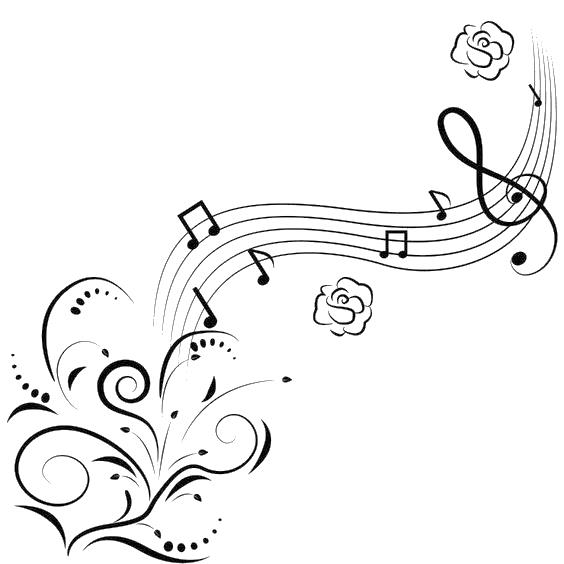 fafúvós-vonós tanszaki hangversenyére,mely 2019. január 28-án, hétfőn 17 00 órai kezdettel kerül megrendezésre aPécsi Református Kollégium aulájában.(7627 Pécs, Engel János u. 15.)MűsorMester Liliána2	Á-bé-cé-dé	furulyaek2Kiss Bálint3	Ti csak esztek,isztok	furulyaek2Molnár Benedek2	Praetorius: Gavotte	furulyaek2Gaál Anna1	Tik- tak gyerekek	hegedűek2Tegző Luca Napsugár1	Bújj, bújj itt megyek	hegedű1 Járay-Vojcek Hanna2	Ronald Hanmer: Két kontraszt 	oboa4Járay-Vojcek Borbála3 	Fuvoladuók	fuvola2Bálint Anna3 Regényi Sára3	Popp: Kis darab	fuvola1Gyimesi Emília3	Parasztkantáta	fuvola1	Beethoven:Német tánc	Bálint Anna3	Esterházy Pál: Salve	fuvola2	Brahms: Bölcsődal	Járay-Vojcek Borbála3	Mozart: Papgaeno belépője	fuvola2Bittó Fanni3	Conte: Impromtu	fuvola3Mátés Anna3	Capriccio	fuvola5Csirke Míra3	Adagio	fuvola5Rauch Tamara3	Rachmanyinov Olasz polka	fuvola6Pajor Lili3	Elgar:Romantkius darab	fuvola6Sinka Csenge3	Draskóczy: Magyar táncszvit 1.t.		fuvola6Mátés Anna3	Donizetti: Szonáta		fuvola5Biró Sára Imola3	Bogár: Rondó		fuvola7 Csirke Míra3	Andersen:Tarantella		fuvola5Tóth Laura Zsófia3	Popp: A kovács a faluban		fuvola8	Felkészítő tanárok: Fenyősiné Bartha Noémi1, Kothencz Melinda2, László Virág3Zongorán közreműködik: 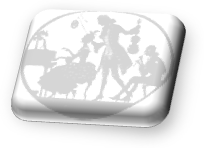 Czigler Gabriella, Kéri Gerzson